NÁRODNÁ RADA SLOVENSKEJ REPUBLIKYVII. volebné obdobieČíslo: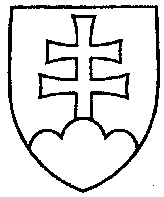 NávrhUZNESENIANÁRODNEJ RADY SLOVENSKEJ REPUBLIKYz .............................k návrhu rozpočtuÚradu pre dohľad nad zdravotnou starostlivosťou na roky 2018 až 2020Národná rada Slovenskej republikyA.  s c h v a ľ u j erozpočet Úradu pre dohľad nad zdravotnou starostlivosťou na rok 2018 v štruktúre predpokladaných príjmov a výdavkov:A. Príjmy celkom	48 158 tis. eurz toho:- príjmové finančné operácie - (zostatok finančných prostriedkov z predchádzajúcich rokov)	27 632  tis. eur- nedaňové príjmy spolu - (administratívne poplatky, príjmy z činnosti úradu, úroky)  	755 tis. eur- transfer zo štátneho rozpočtu                                          0 tis. eur- transfery zo zdravotných poisťovní                         19 772 tis. eurB. Výdavky celkom	      20 520 tis. eurC. Celkový prebytok/schodok 	27 638 tis. eurD. Prebytok/schodok ESA 2010	156 tis. eur